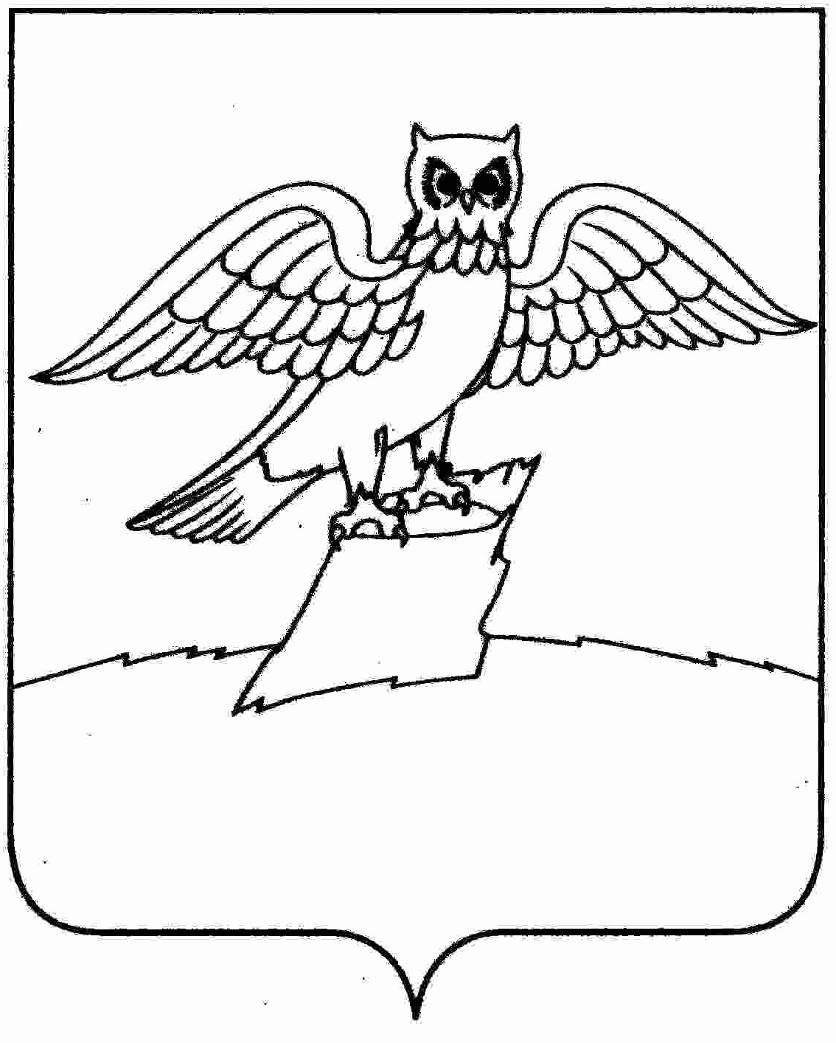 АДМИНИСТРАЦИЯ ГОРОДА КИРЖАЧКИРЖАЧСКОГО РАЙОНАП О С Т А Н О В Л Е Н И Е  28.06.2018                                                                                                                 № 570В  соответствии с Водным кодексом РФ, Федеральным законом от 06.10.2003 № 131-ФЗ «Об общих принципах организации местного самоуправления в Российской Федерации», Приказом МЧС России от 29.06.2005 № 501 «Об утверждении правил технического надзора за маломерными судами, поднадзорными государственной инспекции по маломерным судам Министерства Российской Федерации по делам гражданской обороны, чрезвычайным ситуациям и ликвидации последствий стихийных бедствий, базами (сооружениями) для их стоянок, пляжами и другими местами массового отдыха на водоёмах, переправами и наплавными мостами», постановлением Губернатора Владимирской области от 20.09.2007 № 695 «Об утверждении Правил охраны жизни людей на водных объектах Владимирской области»П О С Т А Н О В Л Я Ю:	1.  Утвердить Положение об осуществлении мероприятий по обеспечению безопасности людей на водных объектах, охране их жизни и здоровья на территории муниципального образования город Киржач Киржачского района Владимирской области согласно приложению.	2.  Контроль за исполнением настоящего постановления возложить на заместителя главы администрации города Киржач по вопросам жизнеобеспечения.	3. Настоящее постановление вступает в силу с момента опубликования в газете «Красное знамя». Глава администрации г.  Киржач                                    Н.В. СкороспеловаНачало формы                                                                               Приложение к постановлению                                                                               главы города Киржач                                                                                      28.06.2018    №  570               Конец формыПОЛОЖЕНИЕоб осуществлении мероприятии	 по обеспечению безопасности людей на водных объектах, охране их жизни и здоровья на территории муниципального образования город Киржач Киржачского района Владимирской области1. Общие положения1.1. Настоящее Положение разработано в соответствии с Федеральным законом от 6 октября 2003 года № 131-ФЗ «Об общих принципах организации местного самоуправления в Российской Федерации», Водного Кодекса  РФ и регулирует отношения, связанные с осуществлением мероприятий по обеспечению безопасности людей на водных объектах, охране их жизни и здоровья на территории муниципального образования город Киржач Киржачского района Владимирской области.1.2. Спасение людей, терпящих бедствие на водных объектах, осуществляется безвозмездно независимо от их статуса, государственной и национальной принадлежности или обстоятельств, при которых они обнаружены. 2. Компетенция города в сфере обеспечения безопасности людей на водных объектах, охране их жизни и здоровья.2.1. К компетенции администрации г. Киржач Киржачского района (далее – администрация)  в отношении водных объектов, находящихся на территории муниципального образования город Киржач Киржачского района Владимирской области (далее – города), относятся:1) осуществление мер по предотвращению негативного воздействия вод и ликвидации его последствий;2) установление правил использования водных объектов общего пользования, расположенных на территории города, для личных и бытовых нужд;3) предоставление гражданам информации об ограничениях водопользования на водных объектах общего пользования, расположенных на территории города.2.2. Администрация  в целях безопасности жизни и здоровья граждан по производственным и иным соображениям устанавливает места, где запрещено купание, использование плавательных средств, забор воды для питьевых и бытовых нужд, водопой скота, а также определяет другие условия общего водопользования на водных объектах, расположенных на территории города.2.3. Администрация:2.3.1. Организует обучение матросов - спасателей действиям в случаях спасения и организации поиска терпящих бедствие граждан на водных объектах.2.3.3. Принимает решение о проведении эвакуационных мероприятий в чрезвычайных ситуациях на водных объектах города и организует их проведение.2.3.4. Осуществляет в установленном порядке сбор и обмен информацией в области обеспечения безопасности людей на водных объектах.2.3.5. Обеспечивает своевременное оповещение и информирование населения об угрозе возникновения или о возникновении чрезвычайных ситуаций на водных объектах.2.3.6. Устанавливает по согласованию с органами государственного санитарно-эпидемиологического надзора, охраны природы, государственной инспекцией по маломерным судам участки водных объектов для массового отдыха, купания и занятия спортом.2.3.7. Устанавливает сроки купального сезона, продолжительность работы зон рекреации водных объектов.2.3.8. Определяет порядок создания, оборудования и организации работы местных пляжей и меры обеспечения безопасности людей на них. 2.3.9. Участвует в пропаганде   правил безопасного поведения на водных объектах города.2.3.11. Осуществляет иные мероприятия, предусмотренные действующим законодательством.3. Мероприятия по обеспечению безопасности людей на водных объектах, охране их жизни и здоровья3.1. Меры обеспечения безопасности населения при пользовании зонами рекреации водных объектов.3.1.1. При отдыхе в зонах рекреации водных объектов запрещается:- купаться в местах, где выставлены аншлаги с предупреждениями и запрещающими надписями;- заплывать за буйки, обозначающие границы плавания;- подплывать к моторным, весельным лодкам и другим плавательным средствам;- прыгать в воду с катеров, лодок, а также сооружений, не предназначенных для этих целей;- загрязнять и засорять водоемы;- распивать спиртные напитки, купаться в состоянии алкогольного или наркотического опьянения;- купать животных;- оставлять мусор на берегу, раздевалках;- играть с мячом и в спортивные игры в не отведенных для этих целей местах, а также допускать в воде действия, ставящие под угрозу безопасность других отдыхающих;- подавать сигналы ложной тревоги;- плавать на досках, бревнах, лежаках, автомобильных камерах и других средствах, не являющихся плавательными.3.1.2. Каждый человек обязан оказывать посильную помощь терпящим бедствие на воде.3.1.3. Матросам-спасателям в зоне рекреации водных объектов должны систематически проводить разъяснительную работу по предупреждению несчастных случаев на воде с использованием радио, трансляционных установок, стендов, фотовитрин с профилактическим материалом.3.2. Меры по обеспечению безопасности детей на водных объектах.3.2.1. Безопасность детей на воде обеспечивается правильным выбором и оборудованием места купания, систематической разъяснительной работой с детьми о правилах поведения на воде и соблюдением мер предосторожности.3.2.2. В оздоровительных лагерях и других детских учреждениях, расположенных у водоемов, участок для купания детей определяется по возможности у пологого песчаного берега.3.2.3. Пляж оздоровительного лагеря либо другого детского учреждения должен отвечать установленным санитарным требованиям, быть благоустроен, огражден забором со стороны суши.3.2.4. Во время купания детей на территории пляжа оборудуется медицинский пункт, устанавливаются грибки и навесы для защиты от солнца.3.2.5. За купающимися детьми должно вестись непрерывное наблюдение дежурными воспитателями и медицинскими работниками.3.3. Меры безопасности на льду.3.3.1. При переходе по льду необходимо пользоваться  проложенными тропами, а при их отсутствии, прежде чем начинать движение по льду следует наметить маршрут, убедившись в прочности льда с помощью палки. Если лед непрочен, необходимо прекратить движение и возвращаться обратно по своим следам, делая первые шаги без отрыва ног от поверхности льда.3.3.2. Категорически запрещается проверять прочность льда ударами ноги, прыгать и бегать по льду.3.3.3. Во время движения по льду следует обращать внимание на его поверхность, обходить опасные места и участки, покрытые толстым слоем снега. Особую осторожность необходимо проявлять в местах, где быстрое течение, родники, выступающие на поверхность кусты, трава, впадают в водоем ручьи и вливаются теплые сточные воды промышленных предприятий, ведется заготовка льда и т.п.Безопасным является лед, который имеет зеленоватый оттенок и толщину не менее 10 сантиметров.3.3.4. При переходе по льду необходимо следовать друг за другом на расстоянии не менее 5-6 метров и быть готовыми оказать немедленную помощь идущему впереди. 3.3.5. Пользоваться площадками для катания на коньках на водоемах разрешается только после тщательной проверки прочности льда. Толщина льда должна быть не менее 12 сантиметров, а при массовом катании - не менее 25 сантиметров.3.3.6. При переходе водоема по льду на лыжах рекомендуется пользоваться проложенной лыжней, а при ее отсутствии прежде чем начать движение следует отстегнуть крепления лыж и снять петли лыжных палок с кистей рук. Если имеются рюкзак или ранец, необходимо их взять на одно плечо.Расстояние между лыжниками должно быть не менее 5-6 метров. Во время движения по льду лыжник, идущий первым, ударами палок проверяет прочность льда и следит за его характером.3.3.7. Во время рыбной ловли запрещается пробивать много лунок на ограниченной площади, собираться большими группами.Каждому рыболову необходимо иметь при себе спасательное средство в виде шнура длиной 12-15 метров, на одном из концов шнура должен быть закреплен груз 400-500 граммов, а на другом - изготовлена петля.Статья 4. Требования к зонам рекреации водных объектов4.1. Зоны рекреации - участки водных объектов для массового отдыха, купания и занятия спортом.4.2. Береговая территория зоны рекреации водного объекта должна соответствовать санитарным и противопожарным нормам.4.3. В зоны рекреации водного объекта для предупреждения несчастных случаев и оказания помощи терпящим бедствие на воде в период купального сезона выставляются ведомственные спасательные посты предприятий, учреждений и организаций, за которыми закреплены зоны рекреации.4.4. Зоны рекреации водных объектов располагаются на расстоянии не менее 500 метров выше по течению от мест выпуска сточных вод, не ближе 250 метров выше и 1000 метров ниже  гидротехнических сооружений, пристаней, причалов, нефтеналивных приспособлений.4.5. Перед началом купального сезона дно водоема до границы плавания должно быть обследовано водолазами и очищено от водных растений, коряг, камней, стекла и др., иметь постепенный скат без уступов до глубины 1,75 м при ширине полосы от берега не менее 15 метров.4.6. Площадь водного зеркала в месте купания при проточном водоеме должна быть не менее 5 квадратных метров на одного купающегося, а на непроточном водоеме - в 3 раза больше. На каждого человека должно приходиться не менее 2 квадратных метров пляжа.4.7. В местах, отведенных для купания, не должно быть выхода грунтовых вод, водоворотов, воронок и течения, превышающего 0,5 метра в секунду.4.8. Границы плавания в местах купания обозначаются буйками оранжевого цвета, расположенными на расстоянии 25-30 метров один от другого и до 25 метров от мест с глубиной 1,3 метра.4.9. В зоне рекреации водного объекта отводятся участки для купающихся, не умеющих плавать, с глубиной 1,2 метра. Участки обозначаются линией поплавков, закрепленных на тросах.4.10. Зоны рекреации водных объектов оборудуются стендами, материалами по профилактике несчастных случаев на воде, данными о температуре воды и воздуха. 4.11. Зоны рекреации водного объекта, как правило, должны быть радиофицированы, иметь телефонную связь и обеспечиваться транспортом.4.13. Продажа спиртных напитков в местах массового отдыха у воды категорически запрещается.Статья 5. Финансовое обеспечение мероприятий по обеспечению безопасности людей на водных объектах5.1. Финансовое обеспечение мероприятий по обеспечению безопасности людей на водных объектах, охране их жизни и здоровья на территории города Киржач является расходным обязательством муниципального образования.5.2. Расходы на обеспечение мероприятий по обеспечению безопасности людей на водных объектах, охране их жизни и здоровья осуществляются в пределах средств, предусмотренных  бюджетом муниципального образования город Киржач Киржачского района Владимирской области на соответствующий год. Об утверждении Положения об осуществлении мероприятий по обеспечению безопасности людей на водных объектах, охране их жизни и здоровья на территории муниципального образования город Киржач Киржачского района Владимирской области